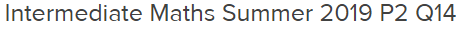 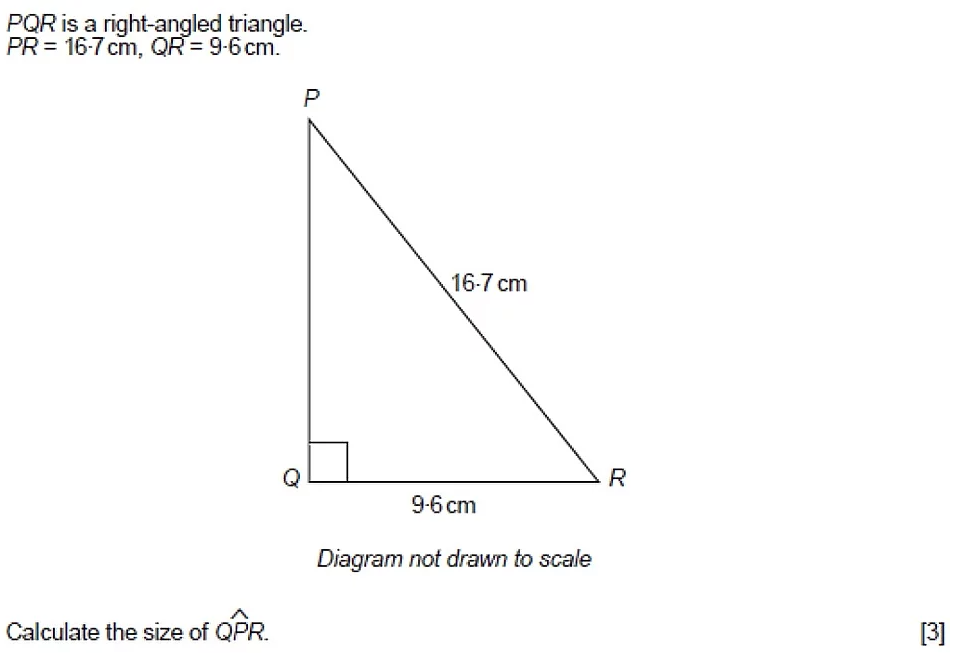 ________________________________________________________________________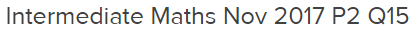 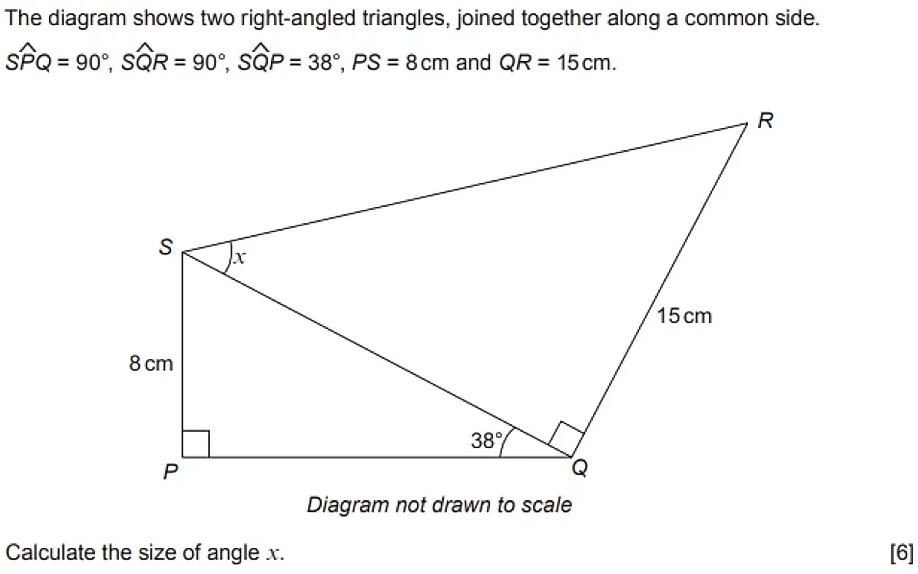 ___________________________________________________________________________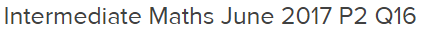 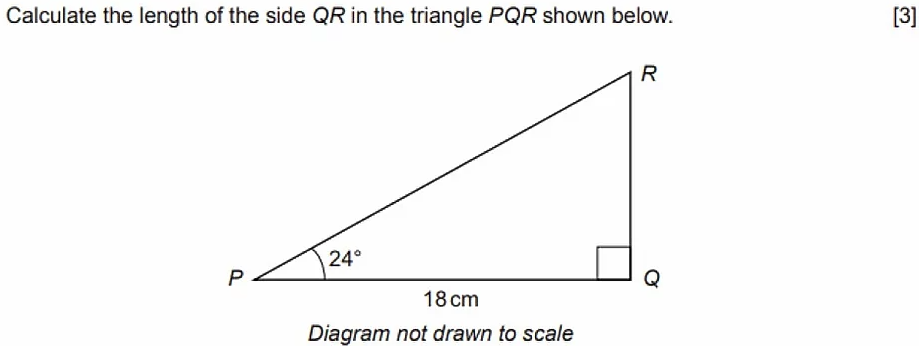 ___________________________________________________________________________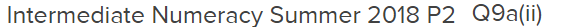 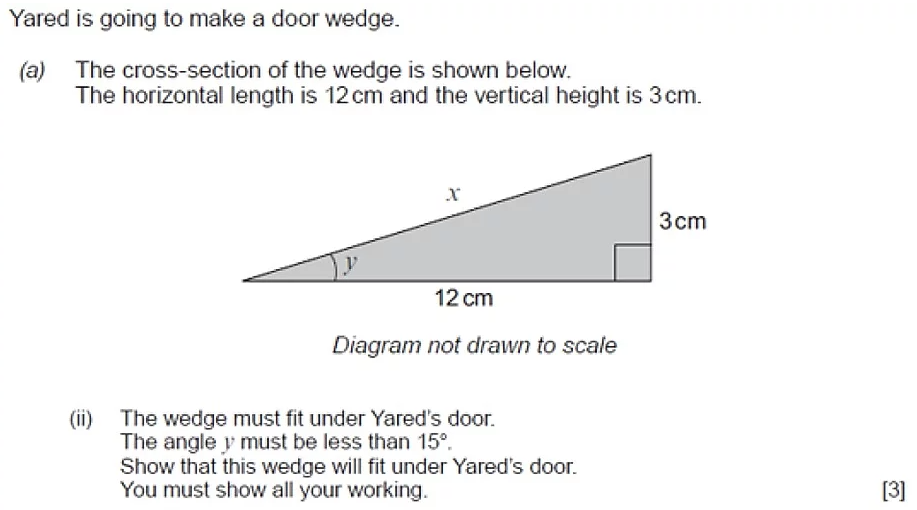 ____________________________________________________________________________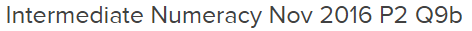 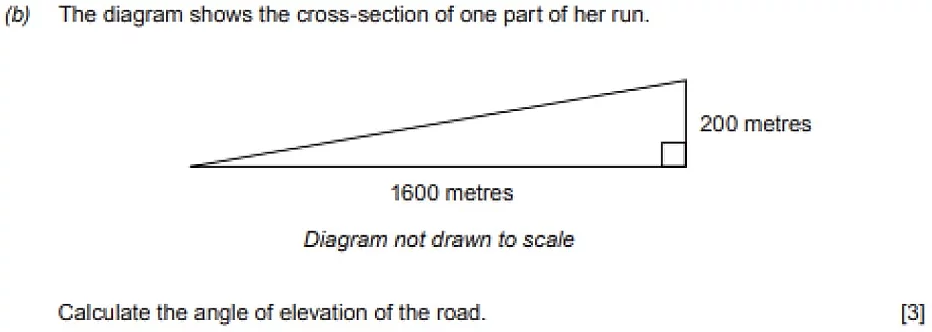 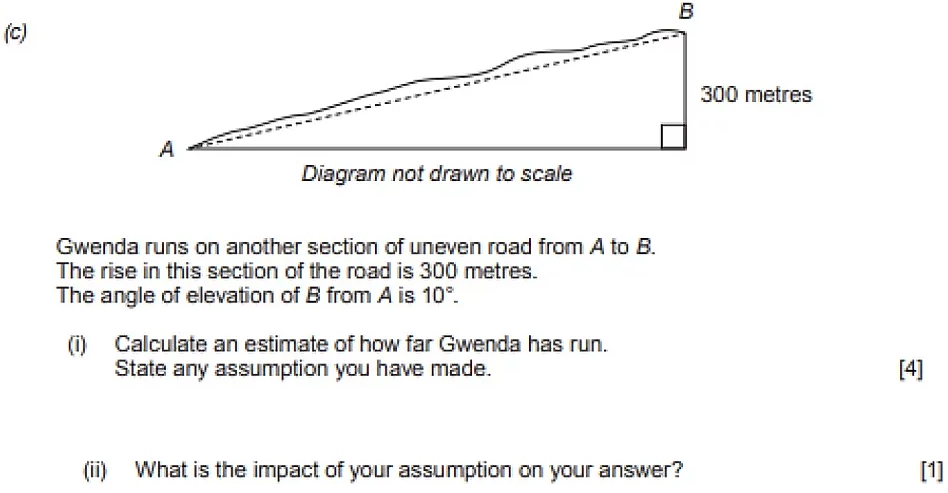 ________________________________________________________________________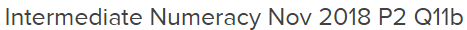 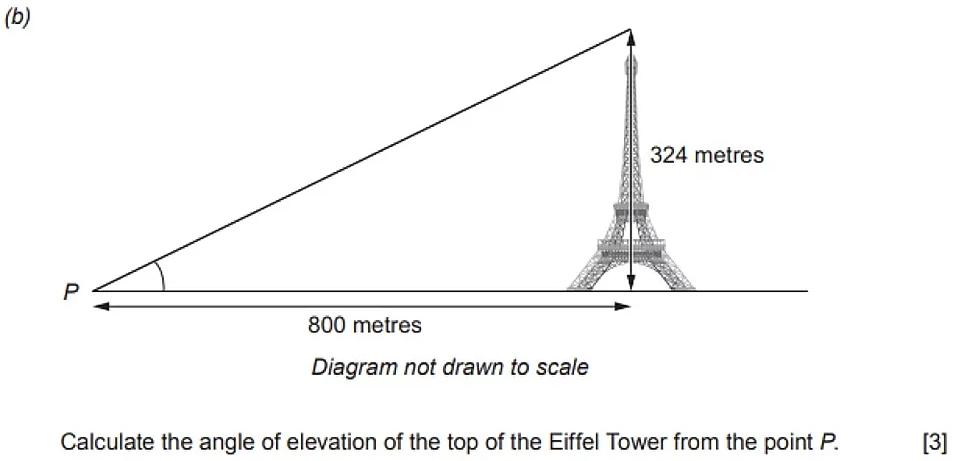 ________________________________________________________________________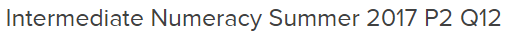 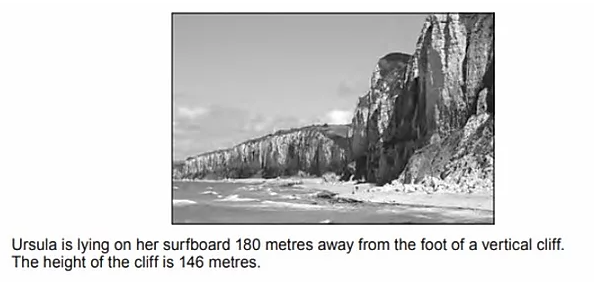 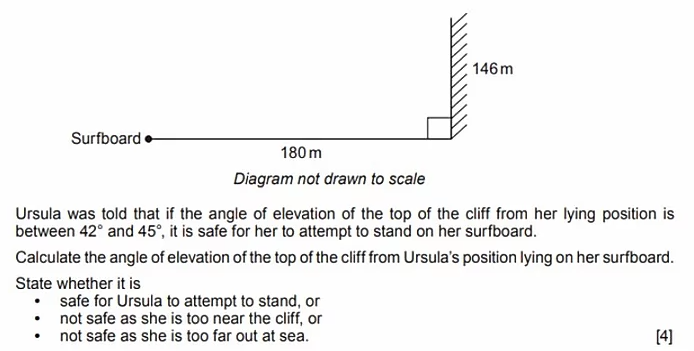 ____________________________________________________________________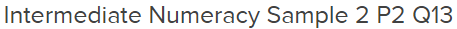 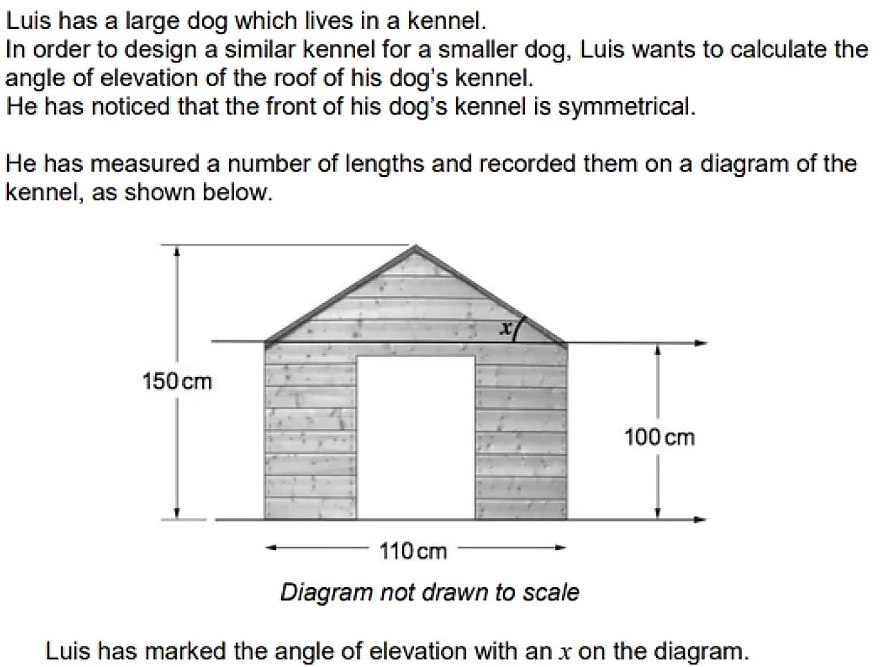 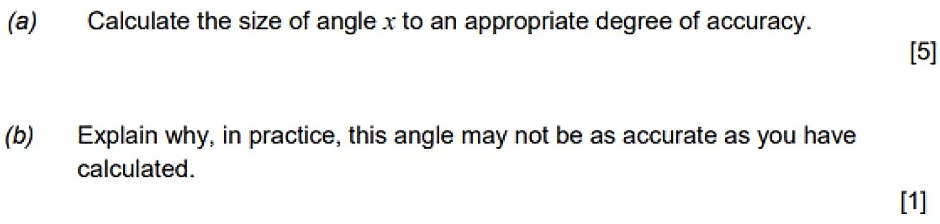 _____________________________________________________________________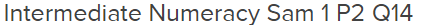 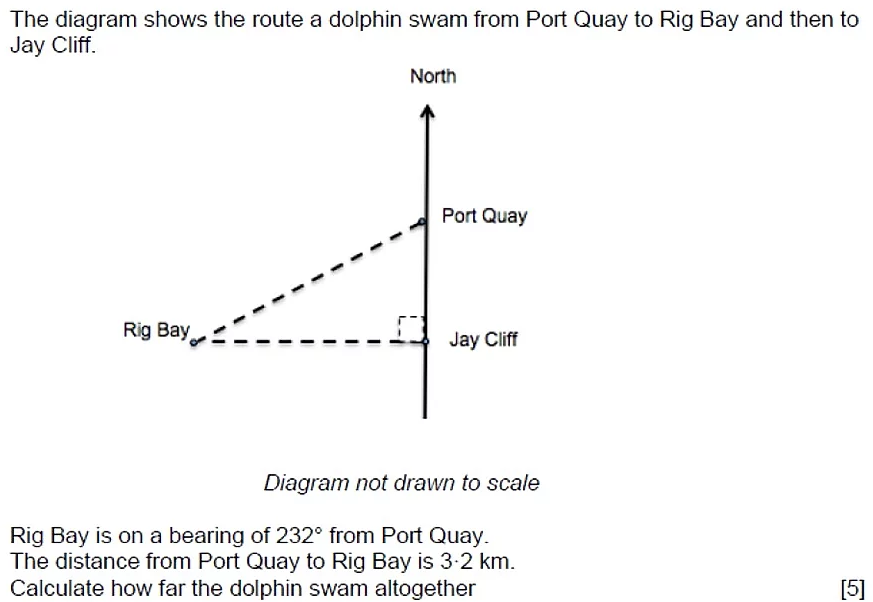 ___________________________________________________________________________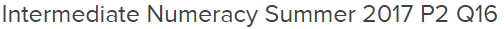 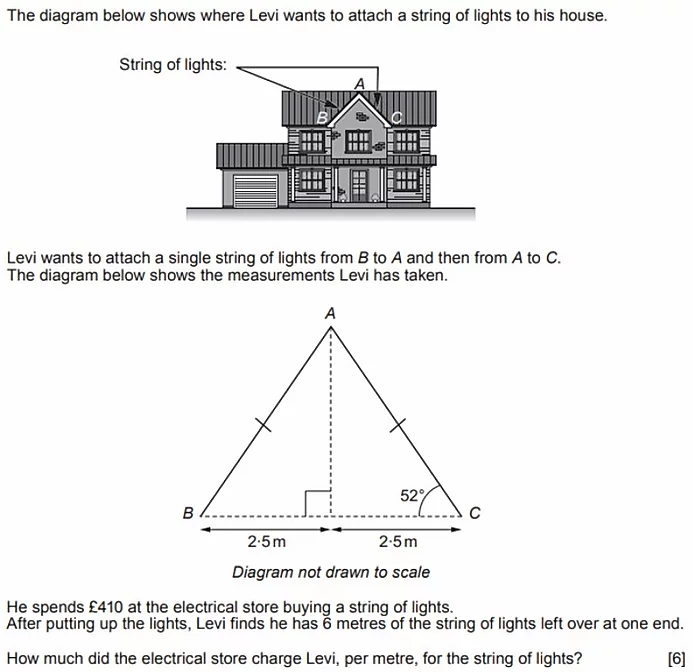 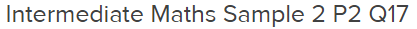 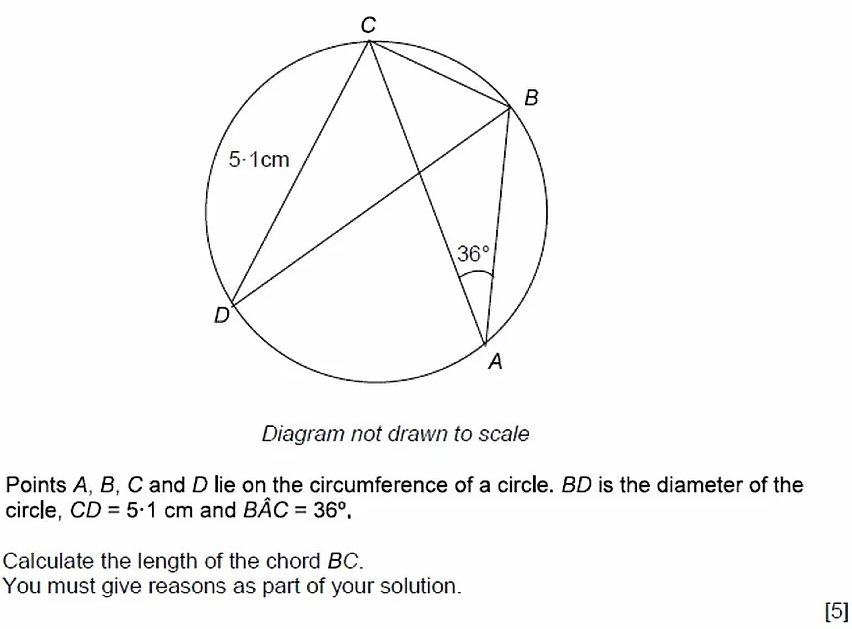 _______________________________________________________________________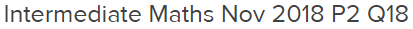 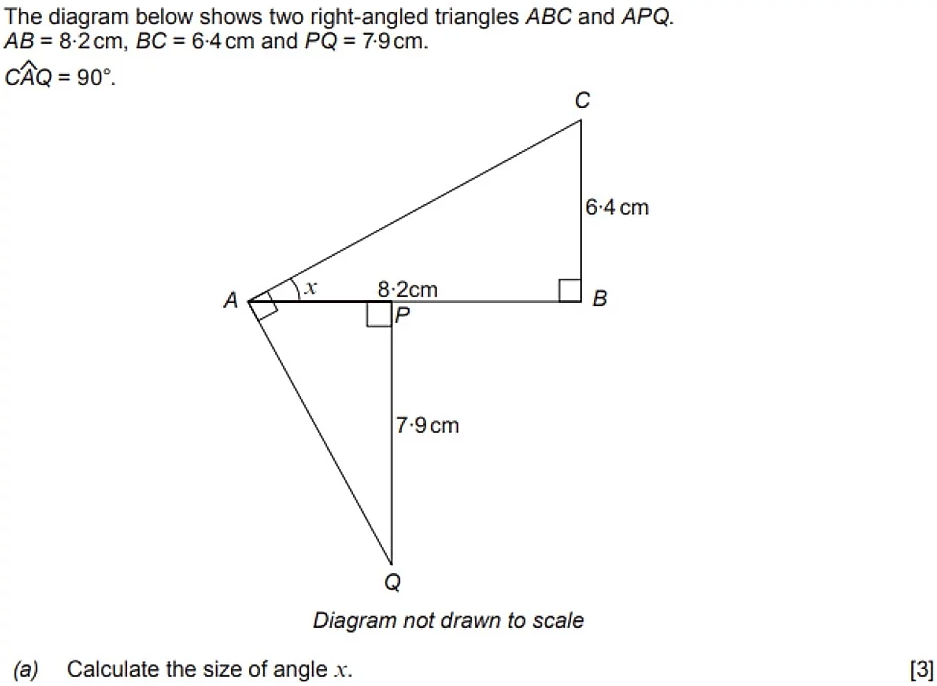 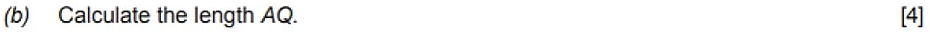 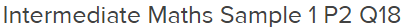 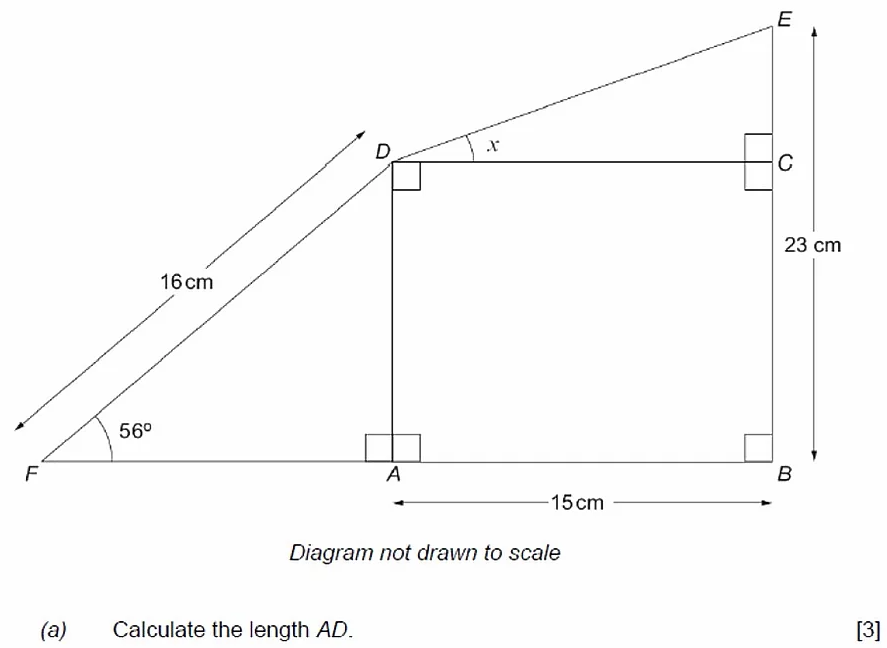 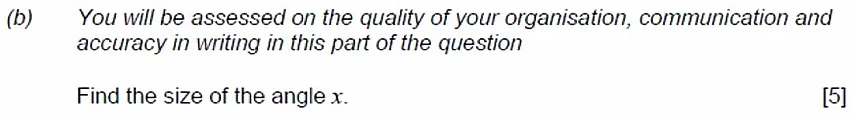 _____________________________________________________________________________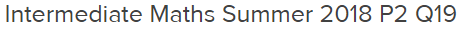 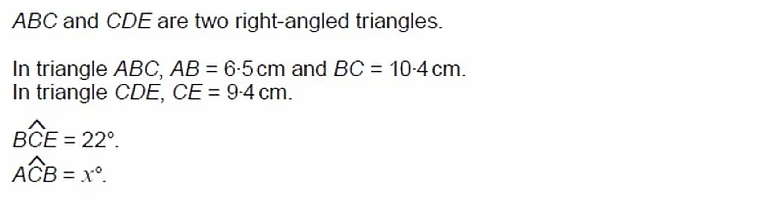 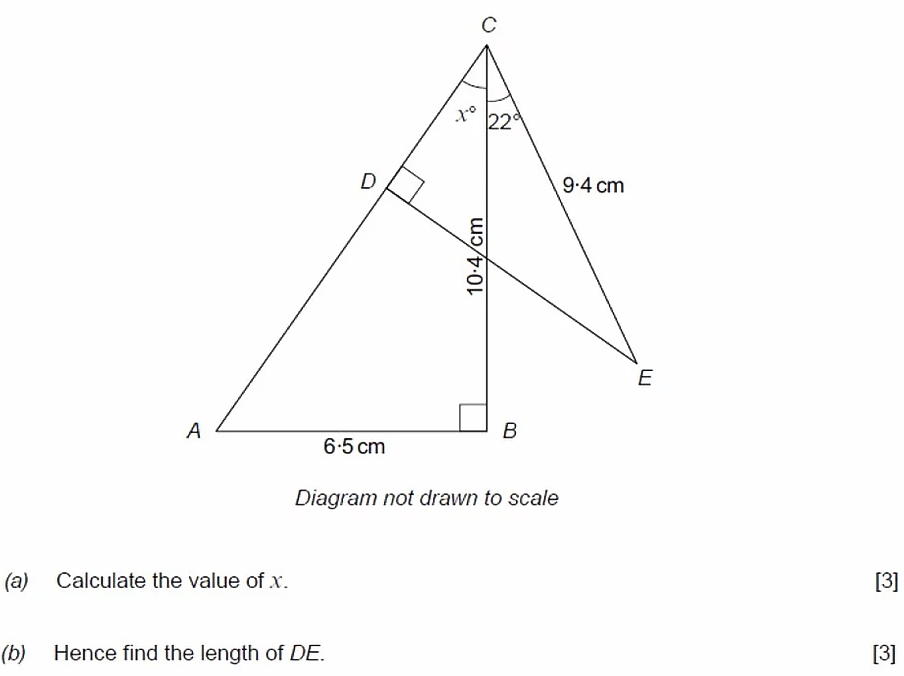 